TUKISANATTehtävä 4. Työttömyysturva ja työelämän muutoksetTyötön = ilman töitä. Työt loppuvat, ei löydy töitä. 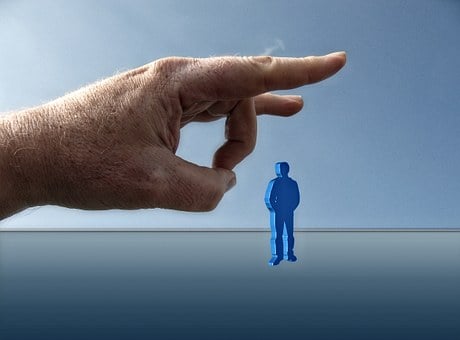 Työttömyysturva = työttömyys + turvaJos olet ilman työtä, saat vähän rahaa Kelalta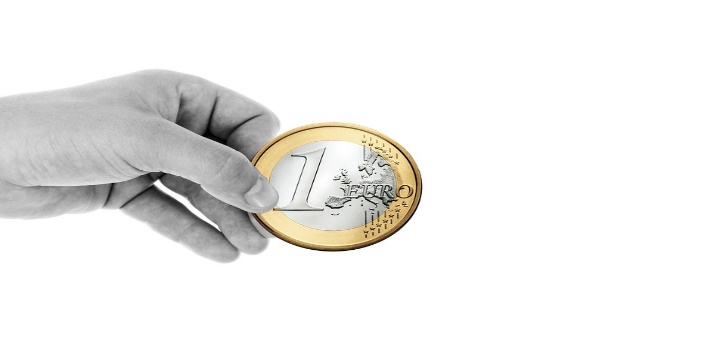 Lomautus = pakkoloma Jos olet pakkolomalla, et tee töitä, etkä saa työnantajalta rahaa. Mutta saat vähän rahaa Kelalta. Ammattiliitto = ammatti + liitto. Jokaisessa ammatissa voit liittyä oman ammatin ammattiliittoon. Se hoitaa ja puolustaa sen ammatin asioita, kuten palkkaus ja työehtoja.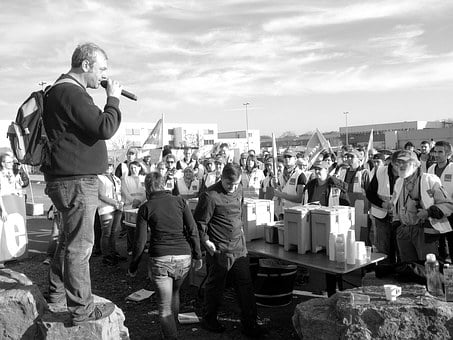 Työttömyyskassa = työttömyys + kassa jos olet ammattiliitossa ja jäät myöhemmin työttömäksi, saat työttömyyskassasta rahaa. 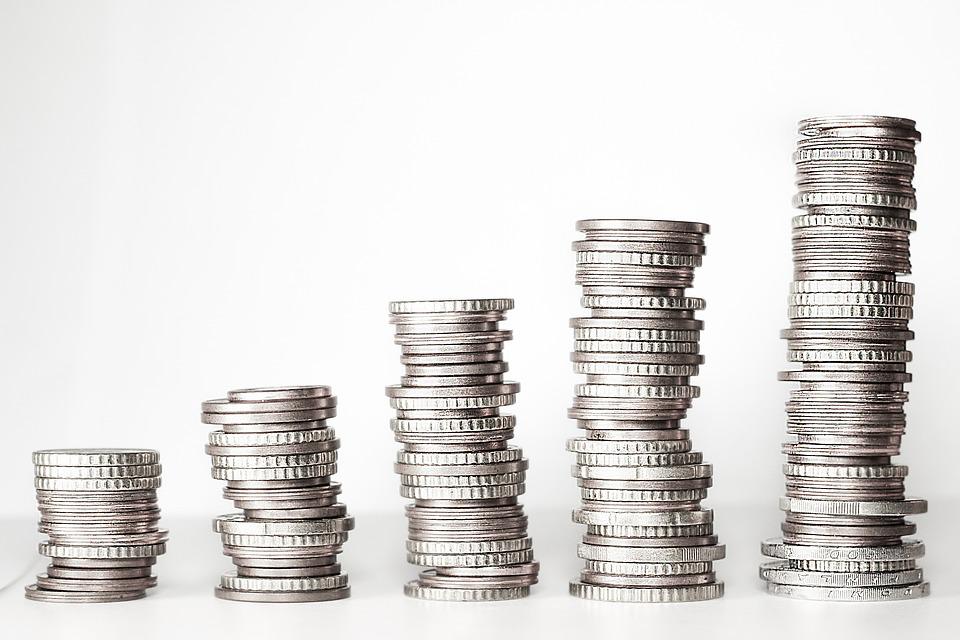 Karenssi = karenssi on aika, jolloin et ole enää työssä, etkä saa rahaa (työttömyysturvaa)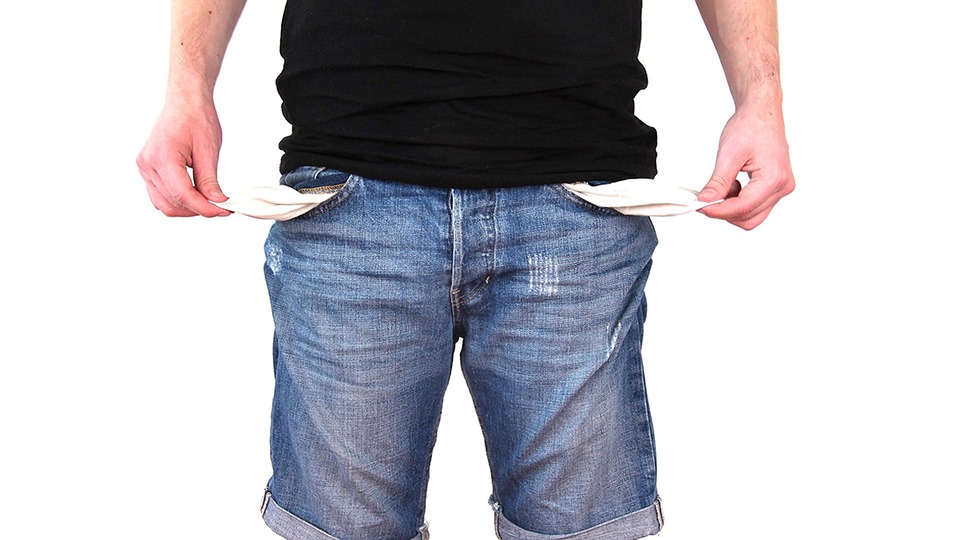 Omavastuuaika = oma + vastuu + aikaKun jäät työttömäksi, et saa rahaa mistään ensimmäiseen viiteen (5) päivään. Työssäoloaika tai työssäoloehto = Työssäolo + aika tai työssäolo + ehto Sinun pitää olla töissä ja ammattiliiton jäsen 26 viikkoa (6 kuukautta). Kun tämä työssäoloaika on täynnä ja joudut työttömäksi, sitten saat ammattiliiton työttömyyskassasta rahaa. Tarveharkinta = tarve + harkintaTuen tarvetta ja suuruutta harkitaan. Kuinka suuri tuki on, riippuu muiden ihmisten tuloista, jotka asuvat samassa taloudessa. 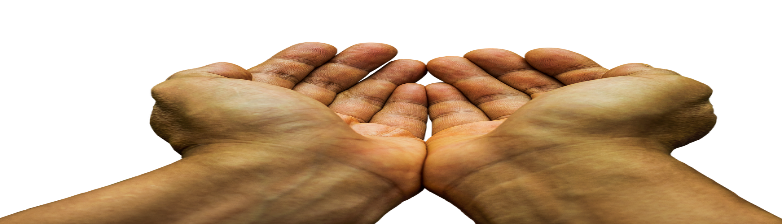 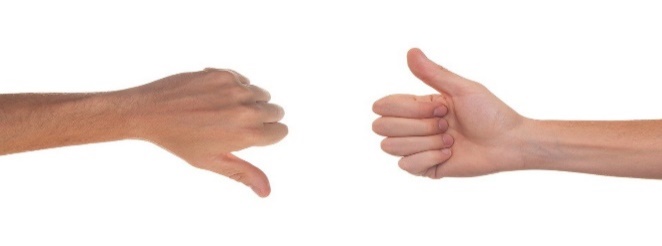 Kuvat: Pixabay